Lesson 4: Word Classes and ConnotationsRead through and revise the word classes below: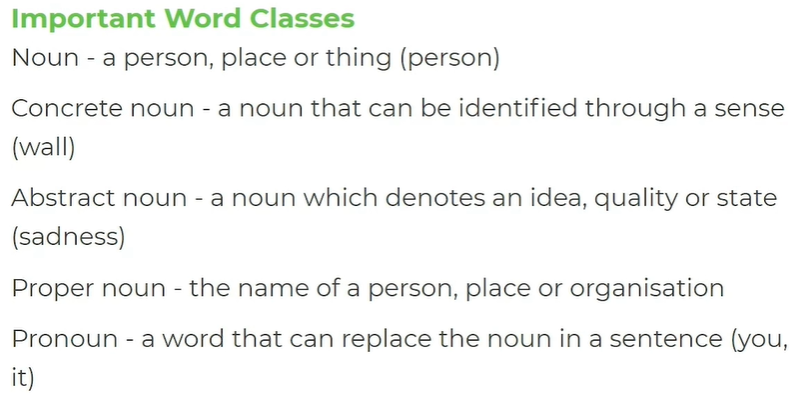 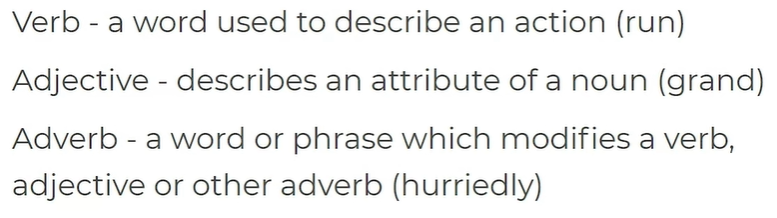 Cover up the definitions above and have a go at remembering as many as you can from memory. Write in the definitions, too:N____:P_______ n_____:A_______ n_____:C_______ n_____:V_____:A_________:A_________:Can you identify the word classes in these sentences? Label them.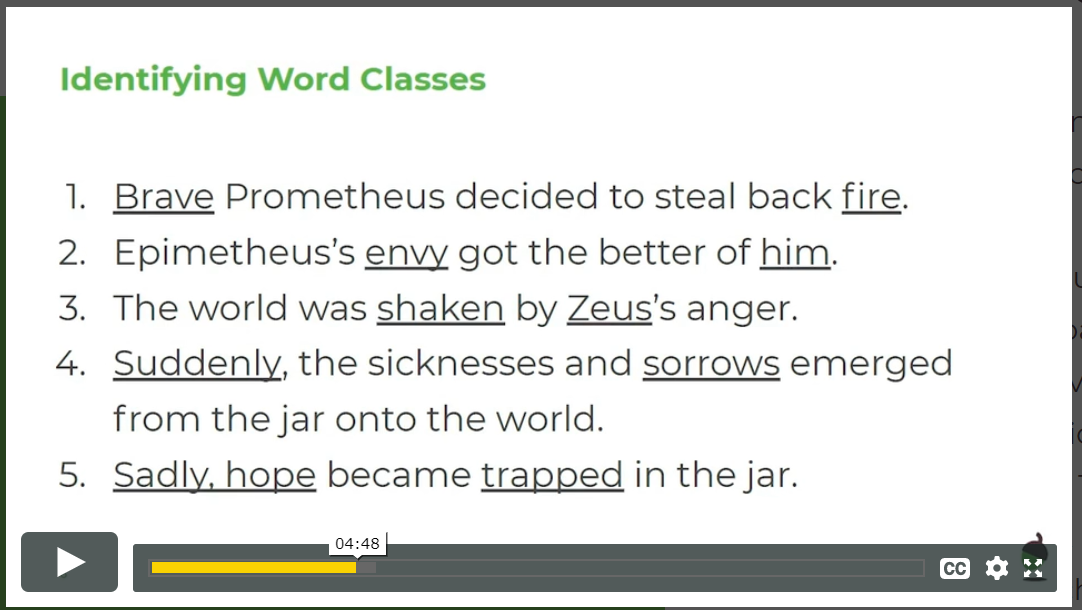 Check your answers at the bottom of the page.Read the definition of ‘connotation’: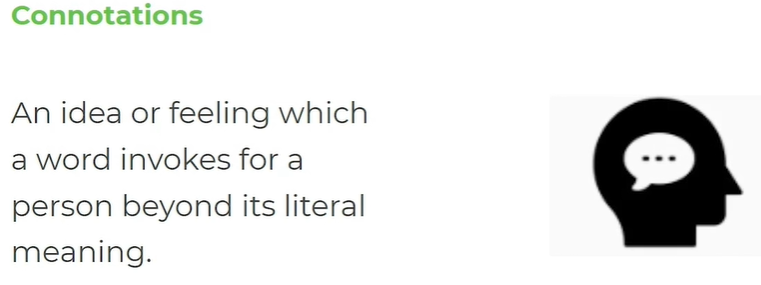 This is an example of the connotations of ‘red’: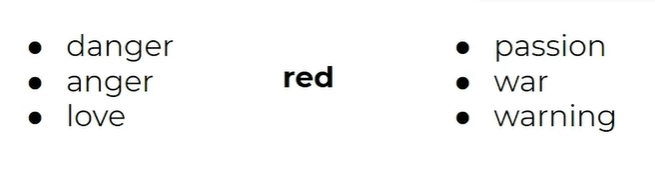 What connotations come to mind based on the following words:Whisper – Pale – Huge – Crept – Green – Complete the table with connotations from key quotations from Pandora. An example has been done for you.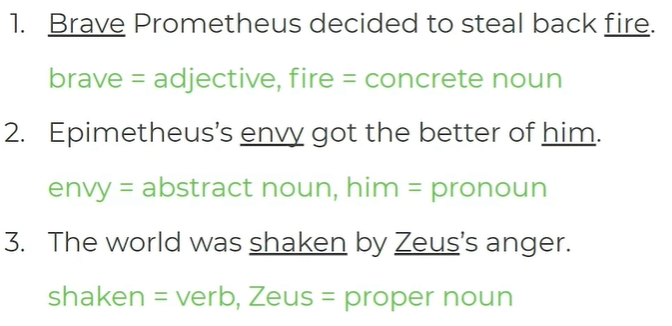 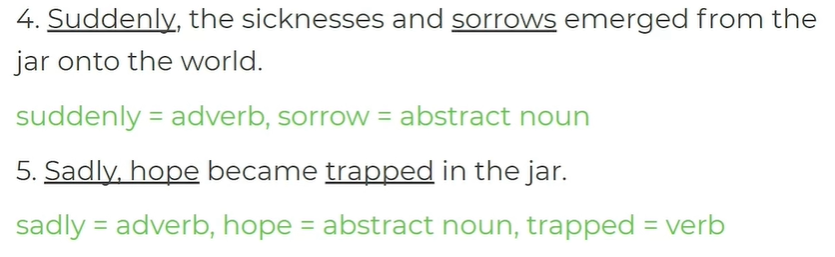 QuotationKey word and word classConnotations and effect“Prometheus, the courageous titan.”‘courageous’ - adjectiveCourageous connotes a sense of heroic bravery, suggesting that Prometheus is a valiant character who is to be admired for his action in the face of difficulties.“inquisitive and deceitful nature” (Pandora)‘inquisitive’ - This connotes….“sorrows and sicknesses”(in the jar)“wrath of Zeus”